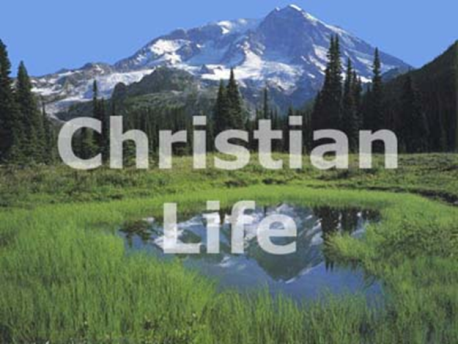 Fundamentals of the Christian LifeCurriculumTime:                    Start 10.00 am.  Finish 2.00 pmWeek OneTuesdayProgram:		10.00-10.15 am: praise and worship			10.15-10.30 am: Testimony/sharing time			10.30-12.00 pm: The Creation of man			12.30-2.00 pm: Spirit, soul and bodySubjects:		Adam, a living being			God’s purpose in creating man			The fall of man			Lord Jesus, the last Adam – man’s restoration			Functions of the human spirit			Functions of the soul			The believer’s attitude to his body/fasting			SleepBible References:	Genesis 2 & 3			1 Corinthians 15:45			1 Thessalonians 5:23			1 Corinthians 2:11			1 Corinthians 6:13			Romans 8:10			Romans 12:1                                            Acts 13	                                            Proverbs 6:10                                            Luke 22:26                               Matthew 6:16Wednesday	Program:		10.00-10.15 am: praise and worship			10.15-10.30 am: Testimony/sharing time			10.30-12.00 pm: The gospel of the Kingdom			12.30-2.00 pm: The Kingdom of GodSubjects:		What is the Kingdom of God?			Who can enter the Kingdom of God?			Discipleship and the Kingdom of God			Service in the Kingdom of God			Kingdom finance			Kingdom priorities			Kingdom rewardsBible References:	1st Corinthians 4:20			1st Corinthians 6:9 & 10			Luke 4:18			Mark 1:15			Mark 4:26			Mark 10:14 & 15			Matthew 6:33			Matthew 19:27-30			Luke 9:23			Luke 6:38ThursdayProgram:		10.00-10.15 am: praise and worship			10.15-10.30 am: Testimony/sharing time			10.30-12.00 pm: God’s love the motivation			12.30-2.00 pm: Love and disciplineSubjects:		Different kinds of “love”			God’s love for the world			God’s love and the body of Christ			Love and the believer – the true motivationBible References:	John 3:16			John 21:15			1st Peter 3:8			John 3:34			Galatians 2:20			1st John 3:14			1st John 4:10			1st Corinthians 13FridayProgram:		10.00-10.15 am: praise and worship			10.15-10.30 am: Testimony/sharing time			10.30-12.00 pm: The salvation of the soul			12.30-2.00 pm: The importance of the willSubjects:		The natural life of the soul			The work of the cross in deliverance			The narrow gate and straight path			Law or grace			Resurrection life			A life of choosingBible References:	1st Corinthians 2:4			John 1:13			Colossians 2:18			Matthew 16:24			Matthew 10:39			Matthew 7:13 & 14			Ephesians 2:8			Romans 2:20                                           Galatians 2:16			Romans 7:1                                           1st Timothy 1:9			John 10:10			John 11:25			Galatians 2:20			Psalm 25:12			Philippians 1:22			Joshua 24:15			Genesis 2:15-22Week TwoTuesdayProgram:		10.00-10.15 am: praise and worship			10.15-10.30 am: Testimony/sharing time			10.30-12.00 pm: The salvation of the soul continued			12.30-2.00 pm: Mind and emotionsSubjects:		What does it mean to be saved?			The faculties of the soul			The natural man denied			Romans 7			The renewing of the mind			Faith or feelings?Bible References:	Romans 10:9			John 11:25			Romans 12:2			1st Corinthians 2:14			Colossians 2:18			1st Corinthians 3:3			2nd Corinthians 5:7WednesdayProgram:		10.00-10.15 am: praise and worship			10.15-10.30 am: Testimony/sharing time			10.30-12.00 pm: The precious blood of Jesus			12.30-2.00 pm: Dealing with condemnationSubjects:		The power of the blood			Overcoming accusation			Forgiving others			Forgiving yourself			Condemnation or conviction, the differenceBible References:	Hebrews 9:14			Romans 5:9			1 Peter 1:18 & 19			Romans 8:1			John 16:8			Romans 3:19			Matthew 18:35			Matthew 6:12 			Revelation 12:10 & 11ThursdayProgram:		10.00-10.15 am: praise and worship			10.15-10.30 am: Testimony/sharing time			10.30-12.00 pm: The fundamental work of the Cross			12.30-2.00 pm: The fundamental work of the CrossSubjects:		The deliverance of the cross			Dying to sin			Deliverance from the old nature			Dying to the world			Baptism and the crossBible References:	Galatians 6:14			Romans 6:10			Colossians 3:3				Galatians 2:20			Romans 6:3			2 Timothy 2:11Friday		Program:                10.00-10.15 am: praise and worship			10.15-10.30 am: Testimony/sharing time			10.30-12.00 pm: The power of the resurrection			12.30-2.00 pm: Victory in ChristSubjects:		The abundant life			New creation in Christ			A life of victory			Christ your life			The faith of ChristBible References:	John 10:10			2nd Corinthians 5:17			1st Corinthians 15:57			Romans 8:37			Colossians 3:4			Galatians 2:20			1st John 5:12Week ThreeTuesday	Program:                 10.00-10.15 am: praise and worship			10.15-10.30 am: Testimony/sharing time			10.30-12.00 pm: When things go wrong – the daily cross			12.30-2.00 pm: The trial of faith			Subjects:		A life of discipline – dying to self			Dealing with failure			Faith refined			Patient endurance and faith			Faith tested			Faith or presumption?			Hope is not faithBible References:	Hebrews 12:7-11			1 John 2:1			1 Peter 1:7			James 1:2			2 Thessalonians 1:4			Hebrews 12:1-3			James 1:3			Matthew 10:22Wednesday	Program:		10.00-10.15 am: praise and worship			10.15-10.30 am: Testimony/sharing time			10.30-12.00 pm: Is Christ your Lord?			12.30-2.00 pm: Obedience and dependenceSubjects:		Are you a disciple?			Shallow conversions			Lordship not optional			“One thing you lack…..”			True meaning of surrenderBible References:	Matthew 16:24			John 1:12			Acts 3:19				Luke 6:46			Matthew 7:21 & 22			Matthew 11:29			John 17:17			Ephesians 5:26			1 Peter 3:15			Luke 18:22			John 6:66			Luke 8:5-15			John 14:21			John 15:10Thursday		Program:		10.00-10.15 am: praise and worship			10.15-10.30 am: Testimony/sharing time			10.30-12.00 pm: Knowing God’s will - consecration			12.30-2.00 pm: The clash: God’s will and self willSubjects:		The importance of God’s will			God’s general will			Daily guidance			Making major decisions			The believer’s “Gethsemane” trial			God’s will and graceBible References:	Matthew 26:42			Romans 8:14			Galatians 5:18			John 7:17			James 4:13-17			Colossians 3:15			Mark 3:35			Romans 12:2			Galatians 2:21			Titus 2:11			2 Peter 3:9FridayProgram:		10.00-10.15 am: praise and worship			10.15-10.30 am: Testimony/sharing time			10.30-12.00 pm: Growing in Christ			12.30-2.00 pm: The knowledge of the TruthSubjects:		Spiritual knowledge and revelation			Living by what you know			Knowledge or mental assent			Dangers of spiritual pride			Ministry gifts to the church			Gifts v. fruit			Righteousness			“Logos” and “Rhema”Bible References: 	Ephesians 1:17			Matthew 4:4			John 1:1			Luke 6:45			Galatians 5:22			Ephesians 5:9			1 Corinthians 1:30			Hebrews 12:14			Romans 8:6 & 7			1 Corinthians 3:1			1 Corinthians 1:7Week FourTuesdayProgram:		10.00-10.15 am: praise and worship			10.15-10.30 am: Testimony/sharing time			10.30-12.00 pm: The absolute Lordship of Christ			12.30-2.00 pm: Christ the sum of all spiritual things			Subjects:		Christ is Lord of all			Christ glorified			Christ exalted			Christ victorious			Jesus, name above all namesBible References:	Ephesians 2:9-11			Romans 14:11			Ephesians 1:10			1 Timothy 6:15			Revelation 19:16Wednesday	Program:		10.00-10.15 am: praise and worship			10.15-10.30 am: Testimony/sharing time			10.30-12.00 pm: Enemies and dangers to spiritual growth			12.30-2.00 pm: Enemies and dangers to spiritual growth.Subjects:		Parable of the sower			Shallow conversions			Heart trouble			Lack of diligence			Laziness			Love of money			Deception			Pride & RebellionBible References:	Matthew 13:1-10			Luke 8:4-14			1 Timothy 4:6-16			1 Timothy 6:9			James 1:26			1 Peter 5:5			Luke 16:13			1 Timothy 6:10			Hebrews 6:11			2 Timothy 2:15			Matthew 25:26ThursdayProgram:		10.00-10.15 am: praise and worship			10.15-10.30 am: Testimony/sharing time			10.30-12.00 pm: Living in victory			12.30-2.00 pm: The world, the flesh, sin and SatanSubjects:		Victory in Christ			Victory when all seems lost			Know your enemy			Importance of endurance			Christ the believer’s life			Victory and faithBible References:	1 Corinthians 15:57			Romans 8:37			1 John 5:5			2 Corinthians 10:4			Matthew 24:13			Matthew 24:13			2 Timothy 2:3			Revelation 2:26FridayProgram:		10.00-10.15 am: praise and worship			10.15-10.30 am: Testimony/sharing time			10.30-12.00 pm: The Body of Christ, the Church			12.30-2.00 pm: Body ministrySubjects:                 What is the real Church?			Local Church and universal church			Ministry gifts to the Church			Unity in the Church			Church discipline			Finding your place in the Church			Submission			Authority			Love one anotherBible References:	Colossians 1:18			1 Corinthians 16:19			1 Corinthians 12:28			Ephesians 4:11			Romans 15:5			John 17:22			1 Peter 3:8 			Ephesians 5:21			1 Peter 5:5			Hebrews 13:17			John 13:4	Week Five		TuesdayProgram:		10.00-10.15 am: praise and worship			10.15-10.30 am: Testimony/sharing time			10.30-12.00 pm: The Body of Christ, the Church			12.30-2.00 pm: Body ministrySubjects:                 Christ the Living Word			Why study the Bible?			Importance of daily study			“Logos” and “Rhema”, what is the difference?Bible references      John 1:1			John 1:14			John 6:26 – 56			Ephesians 6:17			1 Thessalonians 2:13			2 Timothy 3:15 & 16			Colossians 3:16			1 Peter 2:2			Isaiah 55:11				1 Corinthians 2:13	WednesdayProgram:		10.00-10.15 am: praise and worship			10.15-10.30 am: Testimony/sharing time			10.30-12.00 pm: Holiness			12.30-2.00 pm: Holiness continuedSubjects:		Importance of holiness			What does it mean to be holy?			Consecration			Sanctification			How can we be holy?			Holiness in experienceBible References:    1 Peter 1:13-16			Leviticus 19:2			1 Samuel 2:2				1 Corinthians 1:30			1 Peter 2			1 Thess 5:23ThursdayProgram:		10.00-10.15 am: praise and worship			10.15-10.30 am: Testimony/sharing time			10.30-12.00 pm: Evangelism			12.30-2.00 pm: Evangelism continuedSubjects:		The gospel of the Kingdom			The gospel of salvation			The gospel of Jesus Christ			The gospel of hope			The gospel of the glory of Christ			Scope of the gospel			Focus of the gospel			Gospel essentialsBible References:    Matthew 4:23			Ephesians 1:13			Mark 1:1			Colossians 1:5			2 Corinthians 4:4			Mark 13: 10			1 Corinthians 1:23			1 Corinthians 15:1